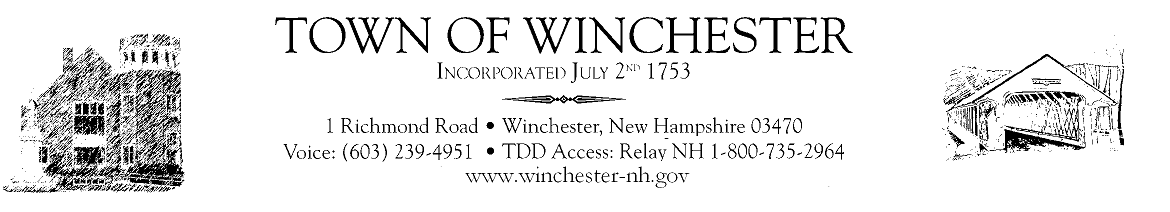 Town of WinchesterWater/Sewer OperatorEmployment OpportunityThe Town of Winchester is accepting applications for the position of a full-time Water/Sewer Operator. The Town will require the applicant to be a licensed operator or must successfully obtain water & wastewater licensing within 16 months of hire. Applicants will be required to work weekends, operate & maintain a variety of heavy & light equipment, the ability to deal in a courteous manner with the public, other employees & contractors, follow oral & written instructions, work in adverse weather conditions, ability to perform minor maintenance work on mechanical & electrical equipment, perform routine laboratory test & strenuous physical labor. Advanced mechanical experience/knowledge would be ideal. A complete job description is available from the Selectmen’s office at the Town Hall. To apply please submit a completed Town of Winchester employment application and resume to: Town of Winchester, 1 Richmond Rd., Winchester, NH 03470, (603-)239-4951 x1 or email: kminer@winchester.nh.gov. The Town of Winchester is an Equal Opportunity Employer.